Экологический отряд: заслуженная награда	В течении 2018 – 2019 учебного года отряд «Юный эколог» обучающихся 7 класса принимал активное участие в экологических акциях и природоохранных мероприятиях, проводимых как в школе, так и на территории Сергинского сельского поселения. 	11 апреля в пос. Комсомольский прошёл районный конкурс природоохранных отрядов в рамках фестиваля «Зелёный поезд», на котором  наш отряд смог показать результаты своей работы за год. Теперь ждём результатов.	После выступления ребята посетили развлекательный центр «Циклон» в городе Кунгуре.                                                                                                                                                                                                                               Арбузова О.В.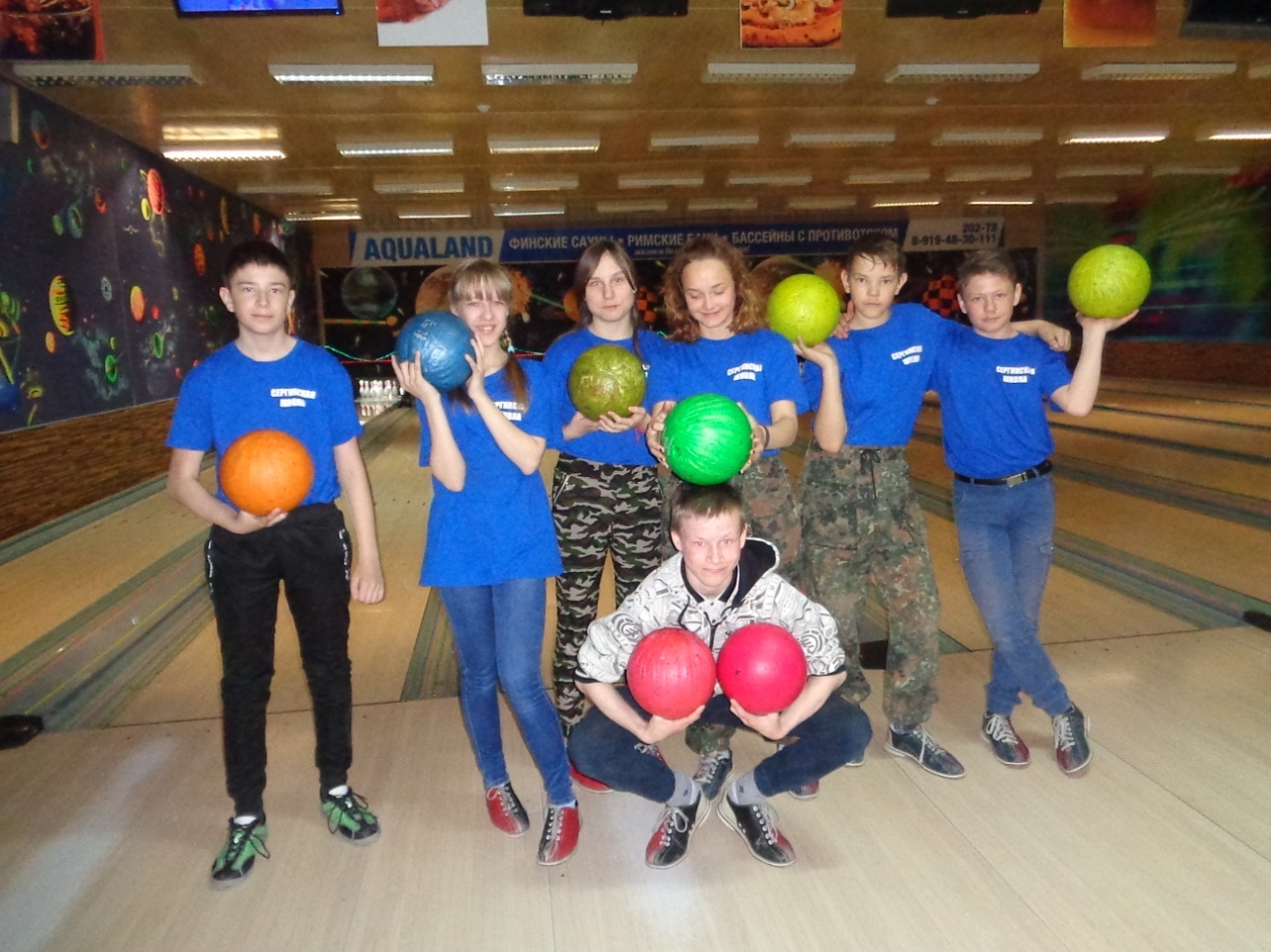 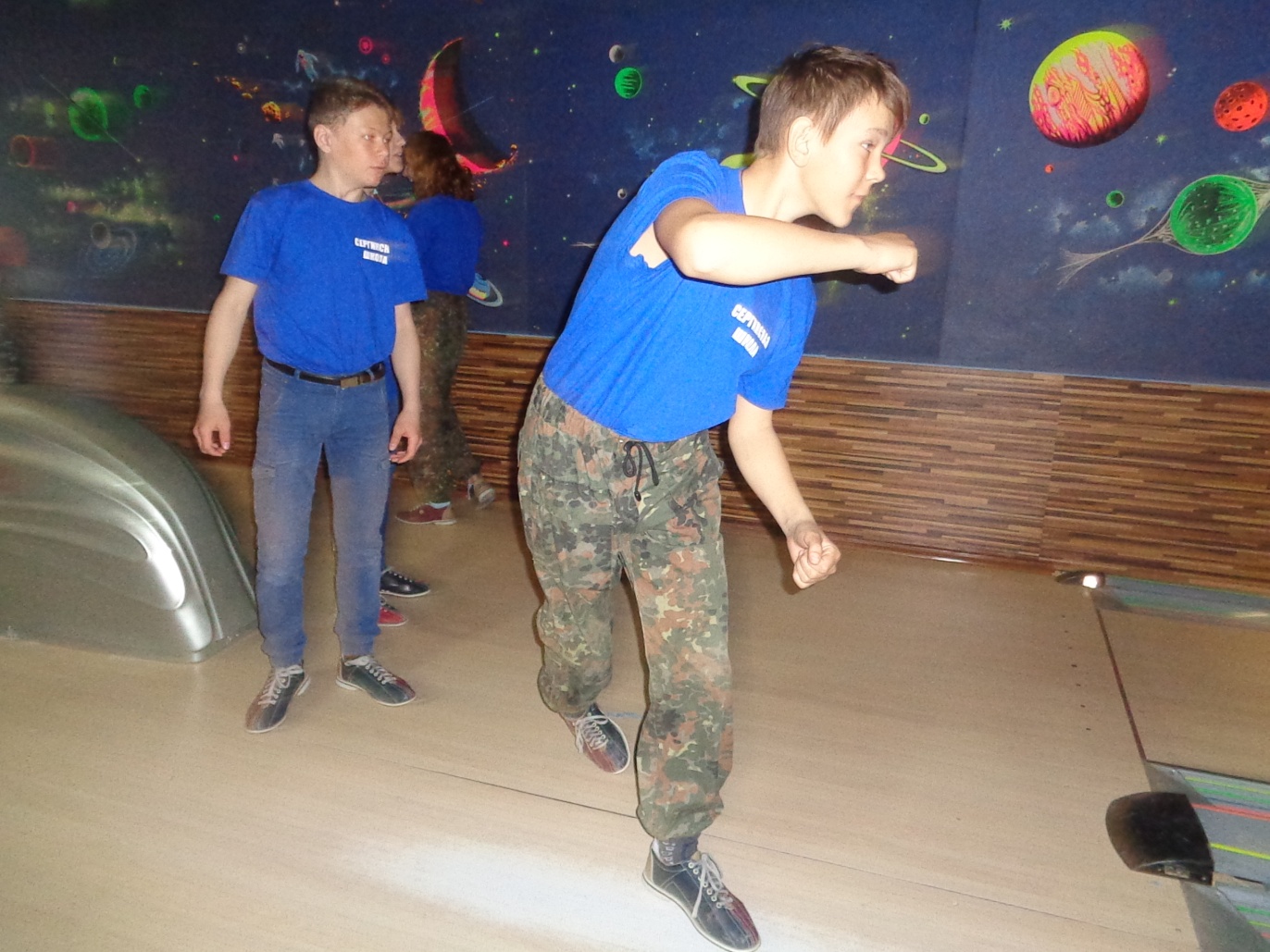 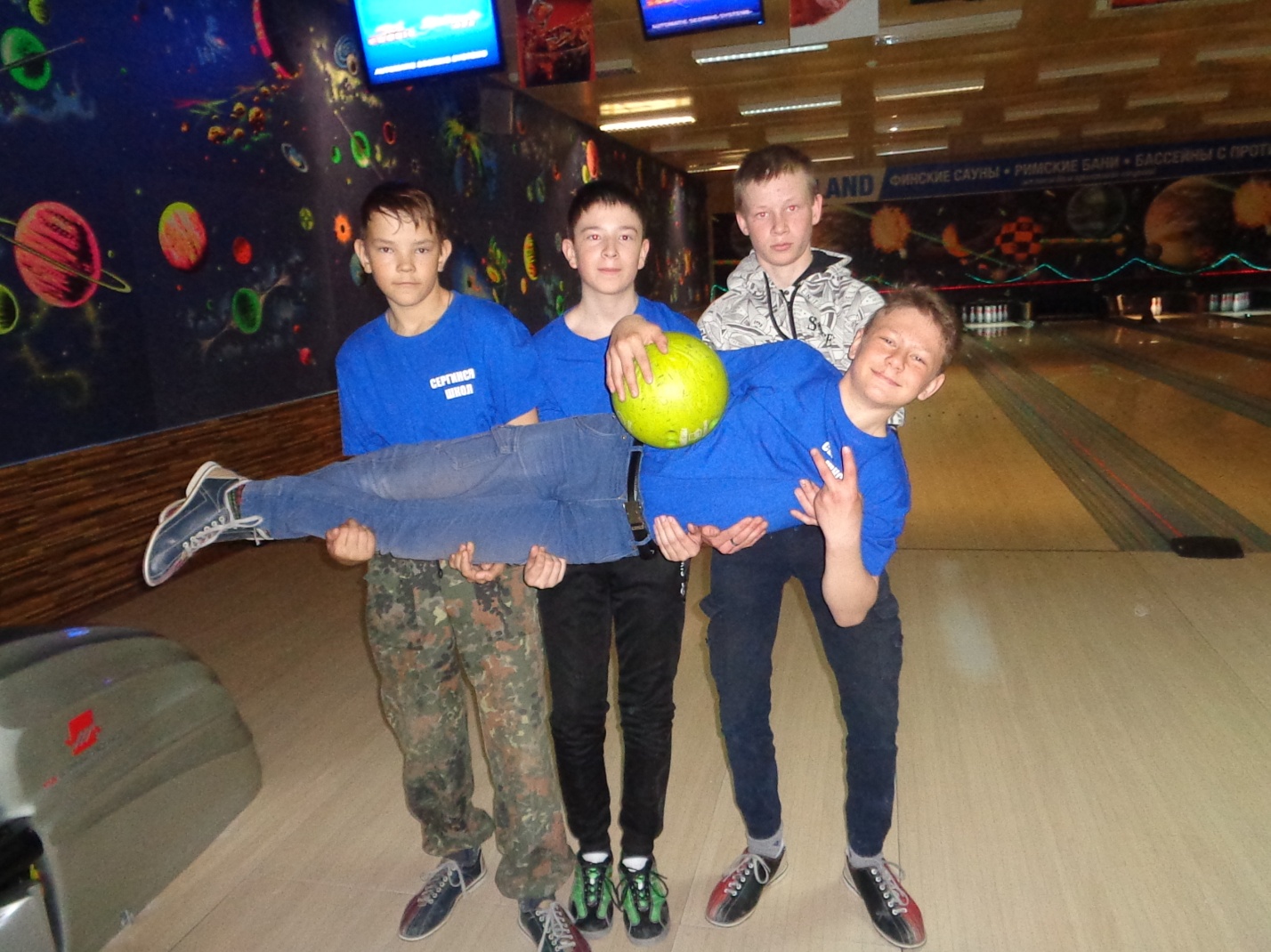 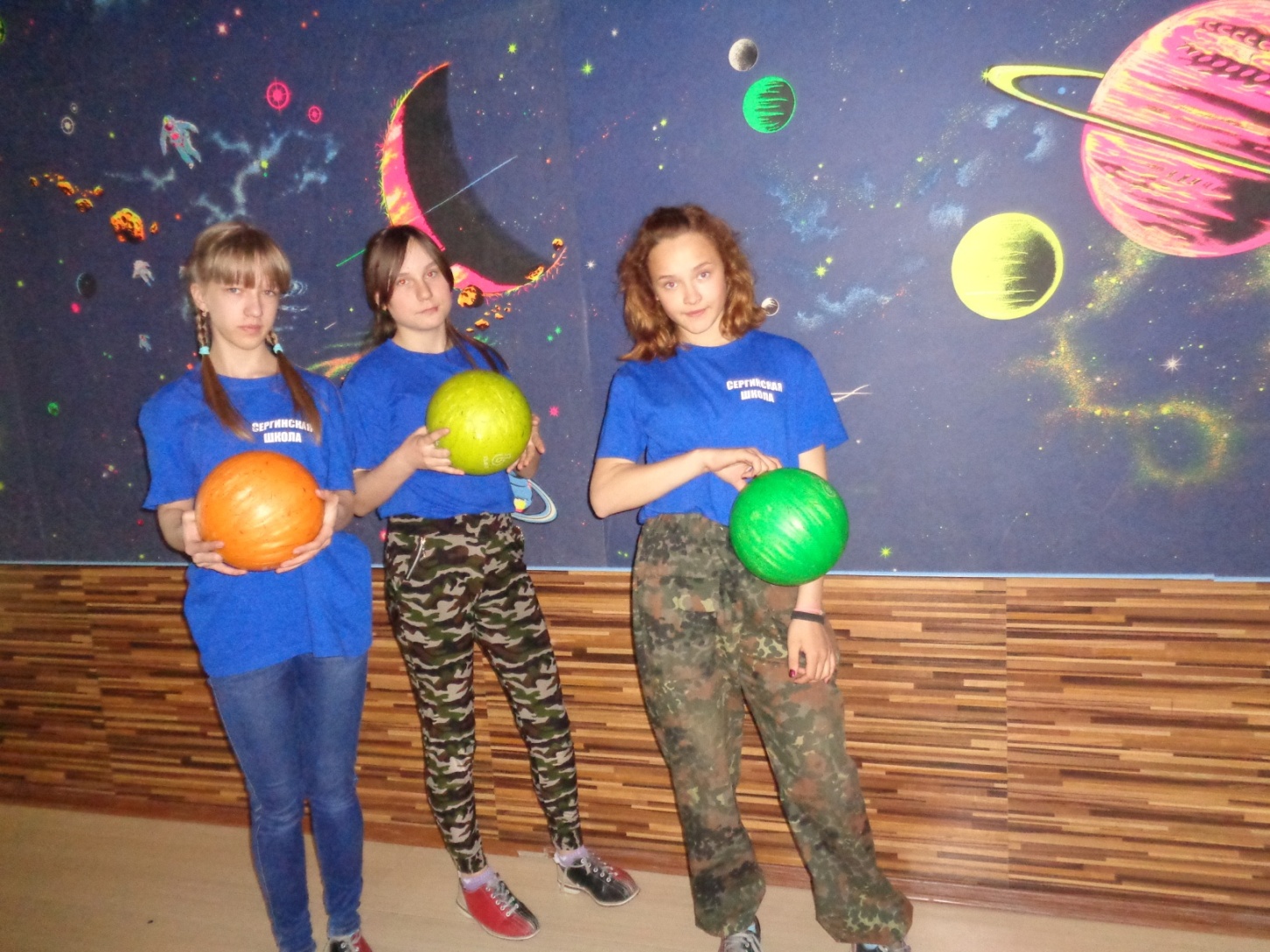 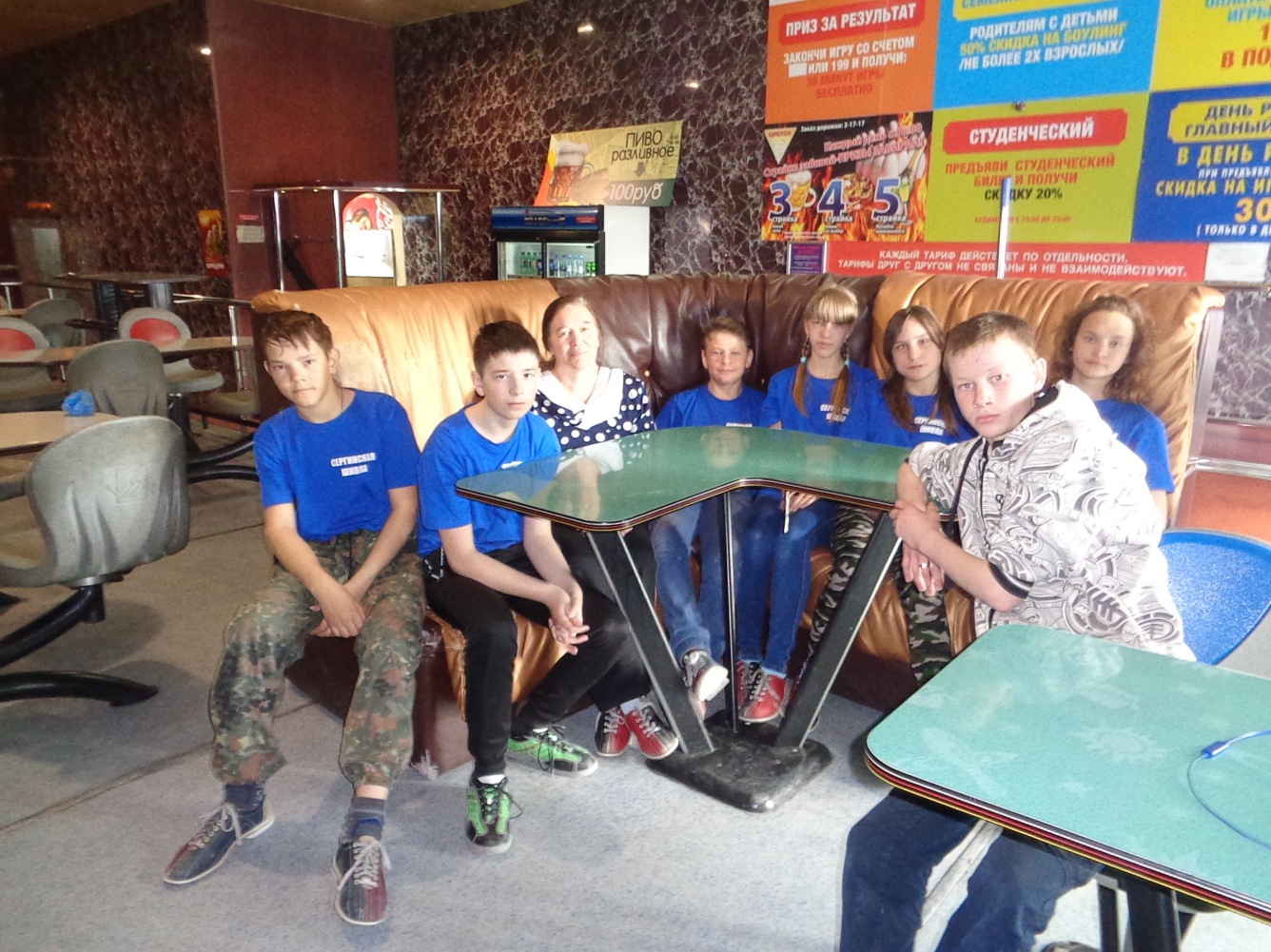 